Strukturgruppen und BeispieleEs ist möglich, daß eine Übung für mehr als eine Strukturgruppe gezählt wird. Zum Beispiel Stände und Spreizfähigkeit: 2+4 (Standnadel, Standspagat, Schlaufenstand gehalten etc) oder Sitzen und Spreizfähigkeit 1+2 (Spreizsitz, Liegespagat, Körbchen, etc)Version: 3.0Datum: 2024Statische Übungen. Diese sollten deutlich ausgehalten werdenEs werden nur die Übungen gewertet, die je nach Kategorie gefordert sind. Sprünge dürfen nicht gezeigt werden Richtungen: Für Statische Übungen: Vorwärts, Rückwärts, Seitwärts Innen, Seitwärts AußenFür die meisten dynamische Übungen: Horizontale Ebene – „Längs zum Pferd“; Traverse Ebene – „Quer zum Pferd“Statische Übungen. Diese sollten deutlich ausgehalten werdenEs werden nur die Übungen gewertet, die je nach Kategorie gefordert sind. Sprünge dürfen nicht gezeigt werden Richtungen: Für Statische Übungen: Vorwärts, Rückwärts, Seitwärts Innen, Seitwärts AußenFür die meisten dynamische Übungen: Horizontale Ebene – „Längs zum Pferd“; Traverse Ebene – „Quer zum Pferd“Statische Übungen. Diese sollten deutlich ausgehalten werdenEs werden nur die Übungen gewertet, die je nach Kategorie gefordert sind. Sprünge dürfen nicht gezeigt werden Richtungen: Für Statische Übungen: Vorwärts, Rückwärts, Seitwärts Innen, Seitwärts AußenFür die meisten dynamische Übungen: Horizontale Ebene – „Längs zum Pferd“; Traverse Ebene – „Quer zum Pferd“Statische Übungen. Diese sollten deutlich ausgehalten werdenEs werden nur die Übungen gewertet, die je nach Kategorie gefordert sind. Sprünge dürfen nicht gezeigt werden Richtungen: Für Statische Übungen: Vorwärts, Rückwärts, Seitwärts Innen, Seitwärts AußenFür die meisten dynamische Übungen: Horizontale Ebene – „Längs zum Pferd“; Traverse Ebene – „Quer zum Pferd“GruppeStrukturgruppenÖsterreichische’s Voltigierreglement – Teil FBeispiele1Übungen im SitzKnien Liegen (am Bauch, Rücken, seitwärtsHänge (in Schlaufen oder Griffen)1.1.1-01-021.1.2-01-071.1.6-011.1.7-01-02Prinzensitz SchneidersitzKnien SpreizsitzBauchlieger/-wiege (Seitwärts innen & außen)Rückenlieger (vorwärts, wenn Kopf beim Gurt, quer auf dem Pferd ist Richtung seitwärts innen oder außen)Pistole 2Übungen die Spreizfähigkeit zeigenNadelnSpagatArabesqueStandwaagenSpreizstände Spreizübugen (im Sitz oder Liegeposition) 1.1.1-03-041.1.4-03-041.1.4-08-13Spagat, HalbspagatNadelnSpreizsitzSpreizliegerKörbchenStandspagat in der SchlaufePrinzensitz ein Bein gehalten3Übungen mit StützkomponenteBank rücklinks ein oder beidbeinigBrücke1.1.3-101.1.4-01-021.1.4-05-071.1.5-01-05Bank rücklinks, beide oder einbeinigStütz vw, Stütz rücklinks and Griffen (rw)SchwebesitzBrücke (rw)4("Kopf Oben!") Übungen im Stehen ein oder beide Beine berühren das Pferd1.1.3-09Stehen am RückenStehen in den GriffenStehen in den Schlaufen5("Kopf Unten!") Übungen im Stehen, keine Beine berühren das PferdSchulterstandUnterarmstandNackenstandHandstandAlle Hänge1.1.3-11-171.1.6-02SchulterstandSchulterhangKerzeUnterarmstandDynamische ÜbungenDynamische ÜbungenDynamische ÜbungenDynamische Übungen7SchwungübungenRäder1.2.2-01-071.2.4-01-02Propeller/Helikopter/SpinsBeinschwung alle RichtungenRad über Hang oder Unterarm8RollenDrehungen1.2.3-01-021.2.5-01-09Rolle vwRolle rwWechsel Bauchlage-Rückenlage (oder umgekehrt)PrinzensitzwechselWaagendrehungSitzwechsel am Hals und zurückBildÜbungStrukturguppe/Richtung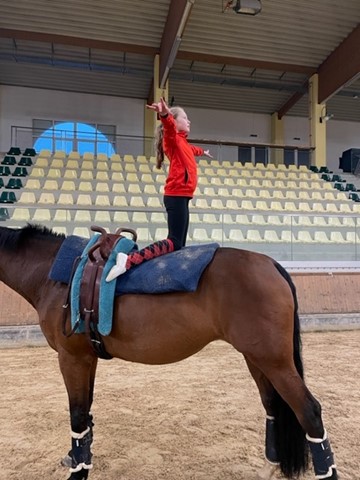 Knien1/RW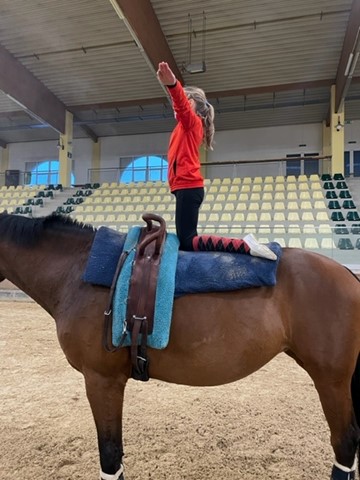 Knien1/VW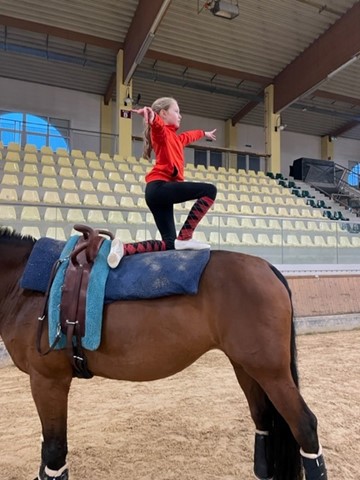 Prinzensitz1/RW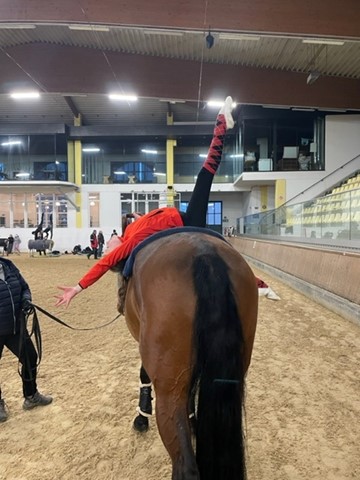 Rückenlieger quer Bein gespreizt.Wenn Bein gehalten und über waagrechten1/Innen2/innen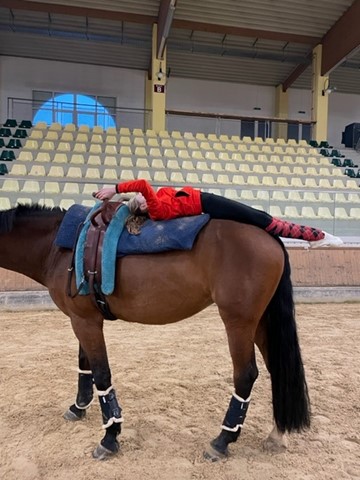 Rückenlieger1/VW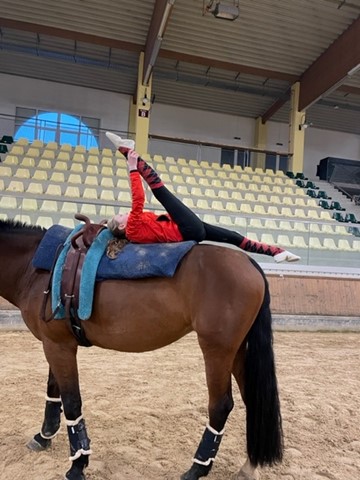 Rückenlieger gespreiztes Bein1+2/VW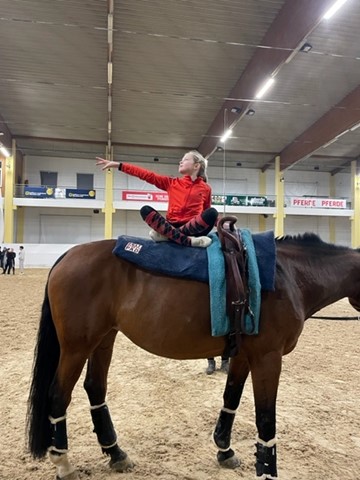 Schneidersitz quer1/aussen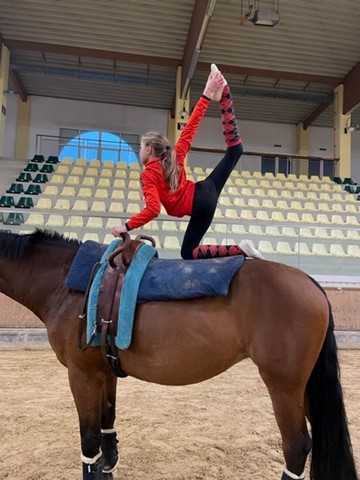 Spreizkörbchen1+2/VW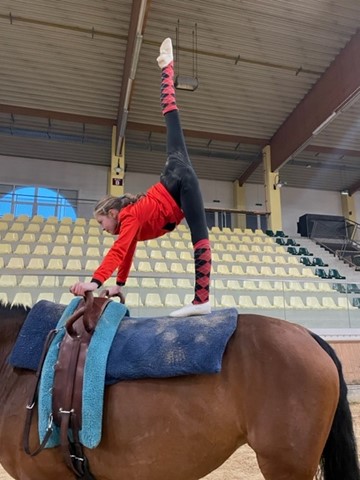 Nadel2+4/VW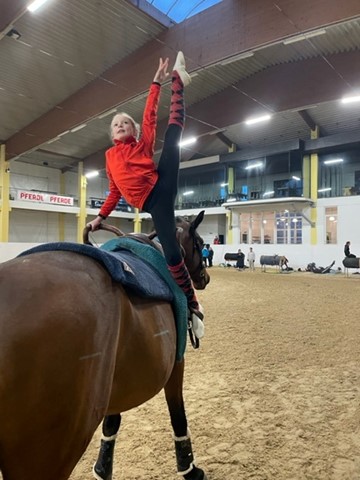 Spreitzstand in Schlaufe2+4/RW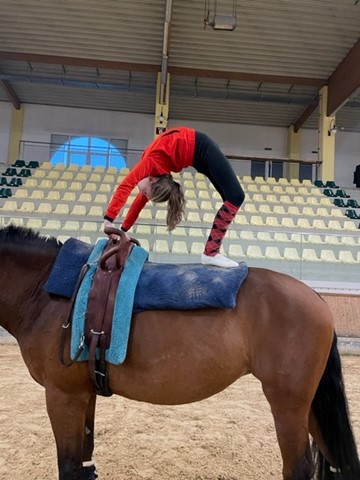 Brücke3/VW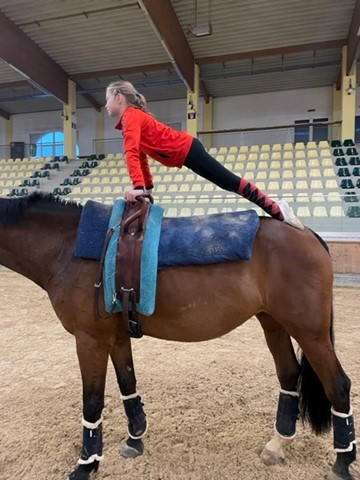 Stütz3/VW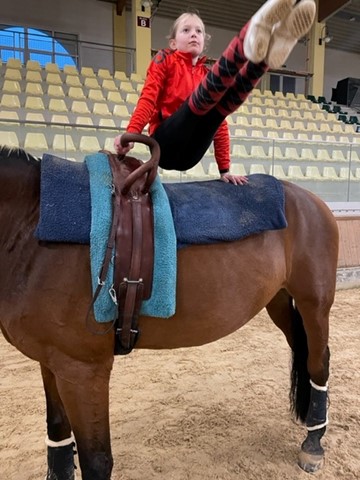 Schwebestütz3/innen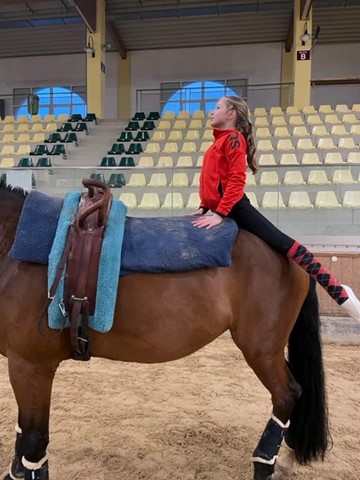 Stütz auf der Kruppe3/VW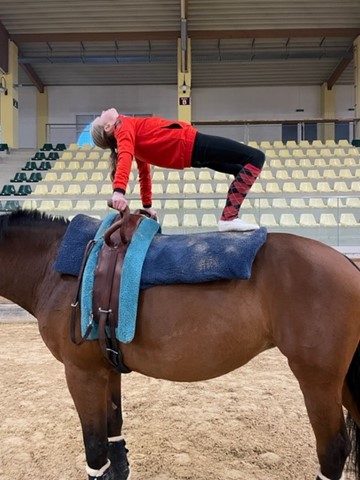 Bank rücklinks3/RW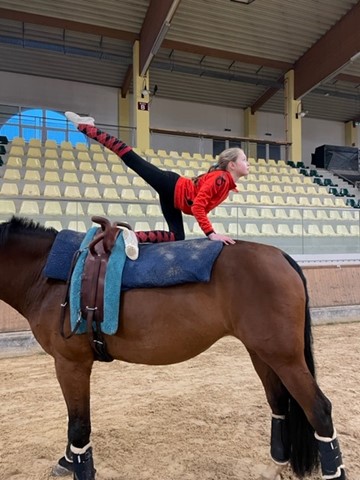 Waage am Rücken1/RW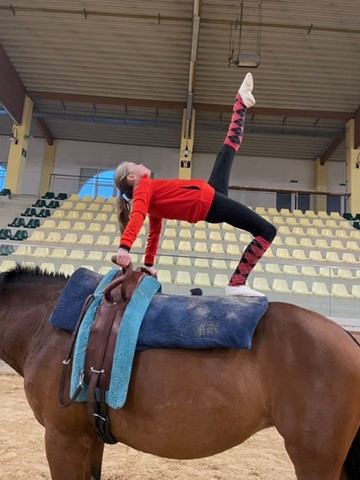 Bank rücklinks einbeinig3/RWDynamische ÜbungenDynamische ÜbungenDynamische ÜbungenSitzwechsel am Hals/Rücken7/QuerLinkBeinwechsel aus Stand7/je nach KörperrichtungWaagenwechsel7/Je nach KörperrichtungLinkPrinzensitzdrehung8/LängsLinkRolle8/längsLinkAufhocken zum Knien seitlich7/Quer